SALINE AREA SCHOOLS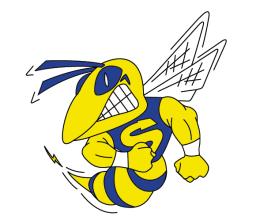 ANNUAL ATHLETIC TEAM BUDGET OVERVIEWBEGINNING FUND BALANCE:REVENUE	SAS Subsidized:	Fundraising:	Fundraiser(s):	#1	#2	#3	Other:	Annual Total:EXPENSES	Personnel Expenses:	Coaches Salaries:	FICA/Retirement or PCMI Administrative Fees:	Equipment & Supplies:	Uniforms: 	Officials Fees:	Transportation Expenses:	Banquet Expenses:	*Capital Expenses:	Other:	Annual Total:*If the sport has a capital expenses budget or plan, a brief overview of the funds available and anticipated expenses shall be included in the budget overview.